PROGRAMA DE CURSODISCIPLINA: GAP00225 TEORIAS ANTROPOLÓGICAS DO PENSAMENTO SOCIAL BRASILEIRO              2º / 2016                                       PROFESSORA: ANA CLAUDIA CRUZ DA SILVAHORÁRIO: TERÇAS-FEIRAS – 18h ÀS 22h                                                                                      SALA:OBJETIVOS:	A disciplina “GAP00225 TEORIAS ANTROPOLÓGICAS DO PENSAMENTO SOCIAL BRASILEIRO” é uma disciplina do grupo das teorias antropológicas para o curso de Antropologia. O objetivo desse grupo de disciplinas é apresentar o pensamento antropológico ao longo de sua história a partir de algum tema específico. 	Entretanto, o curso que ministrarei em 2/2016 terá uma abordagem distinta. Seu objetivo principal é proporcionar contato com a obra de intelectuais que muito contribuíram para a compreensão das relações vigentes na sociedade brasileira em sua época e que, apesar de sua importância, têm pouca ou nenhuma visibilidade no universo das ciências sociais brasileiras, especialmente no ensino de graduação. Refiro-me a intelectuais negra/os como Luís Gama, Manuel Querino, Edison Carneiro, Guerreiro Ramos, Abdias do Nascimento e Lélia Gonzáles, entre outros. Trata-se, então, de conhecer, ainda que de maneira superficial (dado que o tempo disponível é de um semestre), um pouco do pensamento social negro brasileiro. 	 Assim, são objetivos secundários do curso: contribuir para (i) minimizar essa lacuna grave no ensino das ciências sociais brasileiras, a qual contribui para a perpetuação do racismo; (ii) enriquecer o entendimento e, consequentemente, as análises produzidas sobre a sociedade brasileira atual, desestabilizando o senso comum acadêmico; (iii) fortalecer as lutas minoritárias, especialmente contra o racismo, a partir do conhecimento dos argumentos desses pensadores.DESENVOLVIMENTO DO CURSO:	A proposta de desenvolvimento do curso é que ele funcione como um grupo de estudos, em que toda/os participantes terão responsabilidades em relação ao conhecimento produzido ao longo da disciplina. Assim, desde o início, serão formados grupos, os quais serão incumbidos da pesquisa e da discussão da obra de cada um dos autores acima mencionados. Pretende-se ainda que, num segundo momento do curso, a turma organize e ministre um pequeno curso (ou oficina) direcionado para alunos do ensino médio, preparando aulas e material didático para tal fim. 	A avaliação do curso será feita de forma continuada e o comprometimento com sua realização será um dos principais quesitos. Por isso, solicito a toda/os interessada/os que compareçam à primeira aula – no dia 06/09 – para que possamos discutir e combinar sobre seu desenvolvimento e para que, aqueles que desejarem, possam ter tempo hábil para cancelar sua inscrição, já que o período de ajustes terminará no dia 09/09. 	A bibliografia inicial será fornecida na primeira aula.   UNIVERSIDADE FEDERAL FLUMINENSE   Instituto de Ciências Humanas e Filosofia   Departamento de Antropologia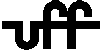 